HAPPY BIRTHDAYWritten by The Besties: Jeremy Thoms, Felice Arena and Andy Kelly. Featured on The Besties - The Ukulele Album (Stereogram Recordings 2019).                                                  Chords used in the song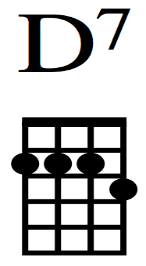 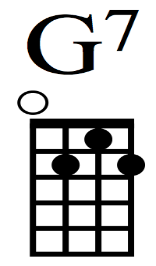 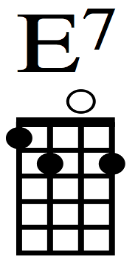 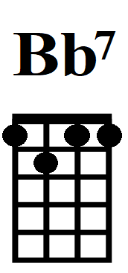 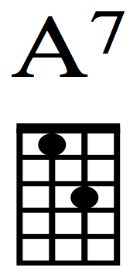 D7Happy Birthday, you’re number one,G7Full of laughter, full of fun.E7Blow out the candles on your birthday cake.Bb7                                                    A7Jump up and down and give yourself a shake.D7Happy Birthday, till you make a wish (tell them)G7Fly with the birds (tell them), swim with the fish (tell them)E7Let everybody know it’s your special dayBb7                            A7Happy Happy Birthday!D7Happy Birthday till you tell all your friends (tell them)G7Let them sing and play party games (tell them)E7Let everybody know it’s your special dayBb7                           A7Happy Happy BirthdayD7Happy Birthday, you’re number one (tell them)G7Happy Birthday, have lots of fun (tell them)E7Blow out the candles one by oneBb7                                A7Happy Birthday – Congratulations!D7Happy Birthday, you’re number one (tell them)G7Full of laughter (tell them), full of fun (tell them)E7Blow out the candles on your birthday cake.Bb7                                                     A7Jump up and down and give yourself a shake.D7Happy Birthday, you’re number one (tell them)G7Happy Birthday (tell them), have lots of fun (tell them)E7Blow out the candles one by oneBb7                                A7Happy Birthday – Congratulations!D7Happy Birthday!